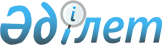 Жәнібек аудандық мәслихатының 2013 жылғы 26 желтоқсандағы № 20-9 "2014-2016 жылдарға арналған аудандық бюджет туралы" шешіміне өзгерістер енгізу туралы
					
			Күшін жойған
			
			
		
					Батыс Қазақстан облысы Жәнібек аудандық мәслихатының 2014 жылғы 30 сәуірдегі № 24-1 шешімі. Батыс Қазақстан облысының Әділет департаментінде 2014 жылғы 19 мамырда № 3533 болып тіркелді. Күші жойылды - Батыс Қазақстан облысы Жәнібек аудандық мәслихаттың 2015 жылғы 29 мамырдағы № 34-2 шешімімен      Ескерту. Күші жойылды - Батыс Қазақстан облысы Жәнібек аудандық мәслихаттың 29.05.2015 № 34-2 шешімімен.

      Қазақстан Республикасының 2008 жылғы 4 желтоқсандағы Бюджет кодексіне, Қазақстан Республикасының 2001 жылғы 23 қаңтардағы "Қазақстан Республикасындағы жергілікті мемлекеттік басқару және өзін-өзі басқару туралы" Заңына сәйкес Жәнібек аудандық мәслихат ШЕШІМ ҚАБЫЛДАДЫ:

      1. Жәнібек аудандық мәслихатының 2013 жылғы 26 желтоқсандағы № 20-9 "2014-2016 жылдарға арналған аудандық бюджет туралы" шешіміне (Нормативтік құқықтық актілерді мемлекеттік тіркеу тізілімінде № 3399 тіркелген, 2014 жылғы 28 ақпанда "Шұғыла" газетінде жарияланған) келесі өзгерістер енгізілсін:

      1 тармақта:

      1) тармақшадағы:

      "1 889 211 мың" деген сан "2 048 155 мың" деген санмен ауыстырылсын;

      "1 660 877 мың" деген сан "1 819 821 мың" деген санмен ауыстырылсын;

      2) тармақшадағы:

      "1 881 080 мың" деген сан "2 042 165 мың" деген санмен ауыстырылсын;

      3) тармақшадағы:

      "таза бюджеттік кредиттеу" жолындағы "55 560 мың" деген сан "56 030 мың" деген санмен ауыстырылсын;

      "бюджеттік кредиттер" жолындағы "55 560 мың" деген сан "56 030 мың" деген санмен ауыстырылсын;

      5) тармақшадағы:

      "- 47 429 мың" деген сан "- 50 040 мың" деген санмен ауыстырылсын;

      6) тармақшадағы:

      "47 429 мың" деген сан "50 040 мың" деген санмен ауыстырылсын;

      "0 мың" деген сан "2 611 мың" деген санмен ауыстырылсын;

      аталған шешімнің 1-қосымшасы осы шешімнің қосымшасына сай жаңа редакцияда жазылсын.

      2. Осы шешім 2014 жылғы 1 қаңтардан бастап қолданысқа енгізіледі.

 2014 жылға арналған аудандық бюджет      мың теңге


					© 2012. Қазақстан Республикасы Әділет министрлігінің «Қазақстан Республикасының Заңнама және құқықтық ақпарат институты» ШЖҚ РМК
				
      Сессия төрайымы

Ж. Қ. Хамзина

      Мәслихат хатшысы

Т. З. Кадимов
Жәнібек аудандық мәслихаттың
2013 жылғы 26 желтоқсандағы № 20-9
шешіміне қосымша
Жәнібек аудандық мәслихаттың
2014 жылғы 30 сәуірдегі № 24-1
шешіміне 1 қосымшаСанаты

Санаты

Санаты

Санаты

Санаты

Сомасы

Сыныбы

Сыныбы

Сыныбы

Сыныбы

Сомасы

Ішкі сыныбы

Ішкі сыныбы

Ішкі сыныбы

Сомасы

Ерекшелігі

Ерекшелігі

Сомасы

Атауы

Сомасы

І. КІРІСТЕР

2 048 155

1

Салықтық түсімдер

226 924

01

Табыс салығы

92 271

2

Жеке табыс салығы

92 271

03

Әлеуметтiк салық

86 425

1

Әлеуметтік салық

86 425

04

Меншікке салынатын салықтар

44 921

1

Мүлікке салынатын салықтар

34 805

3

Жер салығы

766

4

Көлік құралдарына салынатын салық

8 500

5

Бірыңғай жер салығы

850

05

Тауарларға, жұмыстарға және қызметтер көрсетуге салынатын iшкi салықтар

2 439

2

Акциздер

456

3

Табиғи және басқа да ресурстарды пайдаланғаны үшiн түсетiн түсiмдер

450

4

Кәсіпкерлік және кәсіби қызметті жүргізгені үшін алынатын алымдар

1 533

08

Заңдық мәнді іс-әрекеттерді жасағаны және (немесе) оған уәкілеттігі бар мемлекеттік органдар немесе лауазымды адамдар құжаттар бергені үшін алынатын міндетті төлемдер

868

1

Мемлекеттік баж

868

2

Салықтық емес түсiмдер

910

01

Мемлекет меншіктен түсетін кірістер

240

5

Мемлекет меншігіндегі мүлікті жалға беруден түсетін кірістер

240

06

Басқа да салықтық емес түсімдер

670

1

Басқа да салықтық емес түсімдер

670

3

Негізгі капиталды сатудан түсетін түсімдер

500

03

Жерді және материалдық емес активтерді сату

500

1

Жерді сату

500

4

Трансферттердің түсімдері

1 819 821

02

Мемлекеттік басқарудың жоғары тұрған органдарынан түсетін трансферттер

1 819 821

2

Облыстық бюджеттен түсетін трансферттер

1 819 821

Функционалдық топ

Функционалдық топ

Функционалдық топ

Функционалдық топ

Функционалдық топ

Сомасы

Кiшi функция

Кiшi функция

Кiшi функция

Кiшi функция

Сомасы

Бюджеттiк бағдарламалардың әкiмшiсi

Бюджеттiк бағдарламалардың әкiмшiсi

Бюджеттiк бағдарламалардың әкiмшiсi

Сомасы

Бағдарлама

Бағдарлама

Сомасы

Атауы

Сомасы

ІІ. ШЫҒЫНДАР

2 042 165

01

Жалпы сипаттағы мемлекеттiк қызметтер 

210 130

1

Мемлекеттiк басқарудың жалпы функцияларын орындайтын өкiлдi, атқарушы және басқа органдар

195 009

112

Аудан (облыстық маңызы бар қала) мәслихатының аппараты

13 768

001

Аудан (облыстық маңызы бар қала) мәслихатының қызметін қамтамасыз ету жөніндегі қызметтер

13 648

003

Мемлекеттік органның күрделі шығыстары

120

122

Аудан (облыстық маңызы бар қала) әкімінің аппараты

58 951

001

Аудан (облыстық маңызы бар қала) әкімінің қызметін қамтамасыз ету жөніндегі қызметтер

56 151

003

Мемлекеттік органның күрделі шығыстары

2 800

123

Қаладағы аудан, аудандық маңызы бар қала, кент, ауыл, ауылдық округ әкімінің аппараты

122 290

001

Қаладағы аудан, аудандық маңызы бар қала, кент, ауыл, ауылдық округ әкімінің қызметін қамтамасыз ету жөніндегі қызметтер

115 025

022

Мемлекеттік органның күрделі шығыстары

7 265

2

Қаржылық қызмет

325

459

Ауданның (облыстық маңызы бар қаланың) экономика және қаржы бөлімі

325

003

Салық салу мақсатында мүлікті бағалауды жүргізу

325

9

Жалпы сипаттағы өзге де мемлекеттік қызметтер

14 796

459

Ауданның (облыстық маңызы бар қаланың) экономика және қаржы бөлімі

14 796

001

Ауданның (облыстық маңызы бар қаланың) экономикалық саясаттың қалыптастыру мен дамыту, мемлекеттік жоспарлау, бюджеттік атқару және коммуналдық меншігін басқару саласындағы мемлекеттік саясатты іске асыру жөніндегі қызметтер

14 496

015

Мемлекеттік органның күрделі шығыстары

300

02

Қорғаныс

5 789

1

Әскери мұқтаждар

3 089

122

Аудан (облыстық маңызы бар қала) әкімінің аппараты

3 089

005

Жалпыға бірдей әскери міндетті атқару шеңберіндегі іс-шаралар

3 089

2

Төтенше жағдайлар жөнiндегi жұмыстарды ұйымдастыру

2 700

122

Аудан (облыстық маңызы бар қала) әкімінің аппараты

2 700

006

Аудан (облыстық маңызы бар қала) ауқымындағы төтенше жағдайлардың алдын алу және оларды жою

1 730

007

Аудандық (қалалық) ауқымдағы дала өрттерінің, сондай-ақ мемлекеттік өртке қарсы қызмет органдары құрылмаған елдi-мекендерде өрттердің алдын алу және оларды сөндіру жөніндегі іс-шаралар

970

04

Бiлiм беру

1 134 498

1

Мектепке дейiнгi тәрбие және оқыту

158 226

464

Ауданның (облыстық маңызы бар қаланың) білім бөлімі

158 226

009

Мектепке дейінгі тәрбие мен оқыту ұйымдарының қызметін қамтамасыз ету

142 214

040

Мектепке дейінгі білім беру ұйымдарында мемлекеттік білім беру тапсырысын іске асыруға

16 012

2

Бастауыш, негізгі орта және жалпы орта білім беру

938 199

123

Қаладағы аудан, аудандық маңызы бар қала, кент, ауыл, ауылдық округ әкімінің аппараты

354

005

Ауылдық жерлерде балаларды мектепке дейін тегін алып баруды және кері алып келуді ұйымдастыру

354

464

Ауданның (облыстық маңызы бар қаланың) білім бөлімі

937 845

003

Жалпы білім беру

881 327

006

Балаларға қосымша білім беру

56 518

9

Бiлiм беру саласындағы өзге де қызметтер

38 073

464

Ауданның (облыстық маңызы бар қаланың) білім бөлімі

38 073

001

Жергілікті деңгейде білім беру саласындағы мемлекеттік саясатты іске асыру жөніндегі қызметтер

7 309

005

Ауданның (облыстық маңызы бар қаланың) мемлекеттік білім беру мекемелер үшін оқулықтар мен оқу-әдiстемелiк кешендерді сатып алу және жеткізу

15 076

007

Аудандық (қалалық) ауқымдағы мектеп олимпиадаларын және мектептен тыс іс-шараларды өткiзу

1 433

015

Жетім баланы (жетім балаларды) және ата-аналарының қамқорынсыз қалған баланы (балаларды) күтіп-ұстауға асыраушыларына ай сайынғы ақшалай қаражат төлемі

4 458

067

Ведомстволық бағыныстағы мемлекеттік мекемелерінің және ұйымдарының күрделі шығыстары

9 797

06

Әлеуметтiк көмек және әлеуметтiк қамсыздандыру

154 275

2

Әлеуметтiк көмек

137 922

451

Ауданның (облыстық маңызы бар қаланың) жұмыспен қамту және әлеуметтік бағдарламалар бөлімі

137 922

002

Жұмыспен қамту бағдарламасы

23 600

005

Мемлекеттік атаулы әлеуметтік көмек

12 347

006

Тұрғын үйге көмек көрсету

4 000

007

Жергілікті өкілетті органдардың шешімі бойынша мұқтаж азаматтардың жекелеген топтарына әлеуметтік көмек

30 227

010

Үйден тәрбиеленіп оқытылатын мүгедек балаларды материалдық қамтамасыз ету

1 246

014

Мұқтаж азаматтарға үйде әлеуметтiк көмек көрсету

16 246

016

18 жасқа дейінгі балаларға мемлекеттік жәрдемақылар

44 256

017

Мүгедектерді оңалту жеке бағдарламасына сәйкес, мұқтаж мүгедектерді міндетті гигиеналық құралдармен және ымдау тілі мамандарының қызмет көрсетуін, жеке көмекшілермен қамтамасыз ету

6 000

9

Әлеуметтiк көмек және әлеуметтiк қамтамасыз ету салаларындағы өзге де қызметтер

16 353

451

Аудан (облыстық маңызы бар қаланың) жұмыспен қамту және әлеуметтік бағдарламалар бөлімі

16 353

001

Жергілікті деңгейде халық үшін әлеуметтік бағдарламаларды жұмыспен қамтуды қамтамасыз етуді іске асыру саласындағы мемлекеттік саясатты іске асыру жөніндегі қызметтер

14 766

011

Жәрдемақыларды және басқа да әлеуметтік төлемдерді есептеу, төлеу мен жеткізу бойынша қызметтерге ақы төлеу

1 542

458

Ауданның (облыстық маңызы бар қаланың) тұрғын үй-коммуналдық шаруашылығы, жолаушылар көлігі және автомобиль жолдары бөлімі

45

050

Мүгедектердің құқықтарын қамтамасыз ету және өмір сүру сапасын жақсарту жөніндегі іс-шаралар жоспарын іске асыру

45

07

Тұрғын үй-коммуналдық шаруашылық

177 380

1

Тұрғын үй шаруашылығы

116 773

458

Ауданның (облыстық маңызы бар қаланың) тұрғын үй-коммуналдық шаруашылығы, жолаушылар көлігі және автомобиль жолдары бөлімі

25 200

004

Азаматтардың жекелеген санаттарын тұрғын үймен қамтамасыз ету

25 000

031

Кондоминиум объектісіне техникалық паспорттар дайындау

200

466

Ауданның (облыстық маңызы бар қаланың) сәулет, қала құрылысы және құрылыс бөлімі

91 573

003

Мемлекеттік коммуналдық тұрғын үй қорының тұрғын үйін жобалау, салу және (немесе) сатып алу

70 184

004

Инженерлік коммуникациялық инфрақұрылымды жобалау, дамыту, жайластыру және (немесе) сатып алу

21 389

2

Коммуналдық шаруашылық

40 390

123

Қаладағы аудан, аудандық маңызы бар қала, кент, ауыл, ауылдық округ әкімінің аппараты

120

014

Елді мекендерді сумен жабдықтауды ұйымдастыру

120

458

Ауданның (облыстық маңызы бар қаланың) тұрғын үй-коммуналдық шаруашылығы, жолаушылар көлігі және автомобиль жолдары бөлімі

1 000

028

Коммуналдық шаруашылығын дамыту

1 000

466

Ауданның (облыстық маңызы бар қаланың) сәулет, қала құрылысы және құрылыс бөлімі

39 270

006

Сумен жабдықтау және су бұру жүйесін дамыту 

39 270

3

Елді-мекендерді абаттандыру

20 217

123

Қаладағы аудан, аудандық маңызы бар қала, кент, ауыл, ауылдық округ әкімінің аппараты

20 217

008

Елді мекендердегі көшелерді жарықтандыру

8 257

009

Елді мекендердің санитариясын қамтамасыз ету

2 360

010

Жерлеу орындарын күтiп-ұстау және туыстары жоқ адамдарды жерлеу

3 465

011

Елді мекендерді абаттандыру мен көгалдандыру

6 135

08

Мәдениет, спорт, туризм және ақпараттық кеңістiк

153 558

1

Мәдениет саласындағы қызмет

74 996

457

Ауданның (облыстық маңызы бар қаланың) мәдениет, тілдерді дамыту, дене шынықтыру және спорт бөлімі

74 996

003

Мәдени демалыс жұмысын қолдау

74 996

2

Спорт

3 110

457

Ауданның (облыстық маңызы бар қаланың) мәдениет, тілдерді дамыту, дене шынықтыру және спорт бөлімі

3 110

009

Аудандық (облыстық маңызы бар қалалық) деңгейде спорттық жарыстар өткiзу

637

010

Әртүрлi спорт түрлерi бойынша аудан (облыстық маңызы бар қала) құрама командаларының мүшелерiн дайындау және олардың облыстық спорт жарыстарына қатысуы

2 473

3

Ақпараттық кеңiстiк

55 663

456

Ауданның (облыстық маңызы бар қаланың) ішкі саясат бөлімі

8 933

002

Газеттер мен журналдар арқылы мемлекеттік ақпараттық саясат жүргізу жөніндегі қызметтер

7 933

005

Телерадиохабарларын тарату арқылы мемлекеттік ақпараттық саясатты жүргізу жөніндегі қызметтер

1 000

457

Ауданның (облыстық маңызы бар қаланың) мәдениет, тілдерді дамыту, дене шынықтыру және спорт бөлімі

46 730

006

Аудандық (қалалық) кiтапханалардың жұмыс iстеуi

46 730

9

Мәдениет, спорт, туризм және ақпараттық кеңiстiктi ұйымдастыру жөнiндегi өзге де қызметтер

19 789

456

Ауданның (облыстық маңызы бар қаланың) ішкі саясат бөлімі

11 142

001

Жергілікті деңгейде ақпарат, мемлекеттілікті нығайту және азаматтардың әлеуметтік сенімділігін қалыптастыру саласында мемлекеттік саясатты іске асыру жөніндегі қызметтер

7 632

003

Жастар саясаты саласында іс-шараларды іске асыру

3 510

457

Ауданның (облыстық маңызы бар қаланың) мәдениет, тілдерді дамыту, дене шынықтыру және спорт бөлімі

8 647

001

Жергілікті деңгейде мәдениет, тілдерді дамыту, дене шынықтыру және спорт саласында мемлекеттік саясатты іске асыру жөніндегі қызметтер

8 647

10

Ауыл, су, орман, балық шаруашылығы, ерекше қорғалатын табиғи аумақтар, қоршаған ортаны және жануарлар дүниесін қорғау, жер қатынастары

72 911

1

Ауыл шаруашылығы

21 162

459

Ауданның (облыстық маңызы бар қаланың) экономика және қаржы бөлімі

10 512

099

Мамандардың әлеуметтік көмек көрсетуі жөніндегі шараларды іске асыру

10 512

475

Ауданның (облыстық маңызы бар қаланың) кәсіпкерлік, ауыл шаруашылығы және ветеринария бөлімі

10 650

007

Қаңғыбас иттер мен мысықтарды аулауды және жоюды ұйымдастыру

1 000

008

Алып қойылатын және жойылатын ауру жануарлардың, жануарлардан алынатын өнімдер мен шикізаттың құнын иелеріне өтеу

9 650

6

Жер қатынастары

6 451

463

Ауданның (облыстық маңызы бар қаланың) жер қатынастары бөлімі

6 451

001

Аудан (облыстық маңызы бар қала) аумағында жер қатынастарын реттеу саласындағы мемлекеттік саясатты іске асыру жөніндегі қызметтер

6 326

007

Мемлекеттік органның күрделі шығыстары

125

9

Ауыл, су, орман, балық шаруашылығы, қоршаған ортаны қорғау және жер қатынастары саласындағы басқа да қызметтер

45 298

475

Ауданның (облыстық маңызы бар қаланың) кәсіпкерлік, ауыл шаруашылығы және ветеринария бөлімі

45 298

013

Эпизоотияға қарсы іс-шаралар жүргізу

45 298

11

Өнеркәсіп, сәулет, қала құрылысы және құрылыс қызметі

8 854

2

Сәулет, қала құрылысы және құрылыс қызметі

8 854

466

Ауданның (облыстық маңызы бар қаланың) сәулет, қала құрылысы және құрылыс бөлімі

8 854

001

Құрылыс, облыс қалаларының, аудандарының және елді-мекендерінің сәулеттік бейнесін жақсарту саласындағы мемлекеттік саясатты іске асыру және ауданның (облыстық маңызы бар қаланың) аумағын оңтайла және тиімді қала құрылыстық игеруді қамтамасыз ету жөніндегі қызметтер

8 854

12

Көлiк және коммуникация

43 000

1

Автомобиль көлiгi

43 000

458

Ауданның (облыстық маңызы бар қаланың) тұрғын үй-коммуналдық шаруашылығы, жолаушылар көлігі және автомобиль жолдары бөлімі

43 000

023

Автомобиль жолдарының жұмыс істеуін қамтамасыз ету

39 000

045

Аудандық маңызы бар автомобиль жолдарын және елді-мекендердің көшелерін күрделі және орташа жөндеу

4 000

13

Басқалар

79 581

3

Кәсiпкерлiк қызметтi қолдау және бәсекелестікті қорғау

3 909

469

Ауданның (облыстық маңызы бар қаланың) кәсіпкерлік бөлімі

3 909

001

Жергілікті деңгейде кәсіпкерлік пен өнеркәсіпті дамыту саласындағы мемлекеттік саясатты іске асыру жөніндегі қызметтер

3 909

9

Басқалар

75 672

123

Қаладағы аудан, аудандық маңызы бар қала, кент, ауыл, ауылдық округ әкімінің аппараты

11 502

040

"Өңірлерді дамыту" Бағдарламасы шеңберінде өңірлерді экономикалық дамытуға жәрдемдесу бойынша шараларды іске асыру

11 502

458

Ауданның (облыстық маңызы бар қаланың) тұрғын үй-коммуналдық шаруашылығы, жолаушылар көлігі және автомобиль жолдары бөлімі

44 066

001

Жергілікті деңгейде тұрғын үй-коммуналдық шаруашылығы, жолаушылар көлігі және автомобиль жолдары саласындағы мемлекеттік саясатты іске асыру жөніндегі қызметтер

7 977

065

Заңды тұлғалардың жарғылық капиталын қалыптастыру немесе ұлғайту

36 089

459

Ауданның (облыстық маңызы бар қаланың) экономика және қаржы бөлімі

4 650

008

Жергілікті бюджеттік инвестициялық жобалардың техникалық-экономикалық негіздемелерін және концессиялық жобалардың конкурстық құжаттамаларын әзірлеу немесе түзету, сондай-ақ қажетті сараптамаларын жүргізу, концессиялық жобаларды консультативтік сүйемелдеу

650

012

Ауданның (облыстық маңызы бар қаланың) жергілікті атқарушы органының резерві

4 000

464

Ауданның (облыстық маңызы бар қаланың) білім бөлімі

3 801

041

"Өңірлерді дамыту" Бағдарламасы шеңберінде өңірлерді экономикалық дамытуға жәрдемдесу бойынша шараларды іске асыру

3 801

475

Ауданның (облыстық маңызы бар қаланың) кәсіпкерлік, ауыл шаруашылығы және ветеринария бөлімі

11 653

001

Жергілікті деңгейде кәсіпкерлікті, ауыл шаруашылығы мен ветеринарияны дамыту саласындағы мемлекеттік саясатты іске асыру жөніндегі қызметтер

11 653

14

Борышқа қызмет көрсету

10

1

Борышқа қызмет көрсету

10

459

Ауданның (облыстық маңызы бар қаланың) экономика және қаржы бөлімі

10

021

Жергілікті атқарушы органдардың облыстық бюджеттен қарыздар бойынша сыйақылар мен өзге де төлемдерді төлеу бойынша борышына қызмет көрсету

10

15

Трансферттер

2 179

1

Трансферттер

2 179

459

Ауданның (облыстық маңызы бар қаланың) экономика және қаржы бөлімі

2 179

006

Нысаналы пайдаланылмаған (толық пайдаланылмаған) трансферттерді қайтару

2 179

III. ТАЗА БЮДЖЕТТІК КРЕДИТТЕУ

56 030

Бюджеттік кредиттер

56 030

10

Ауыл, су, орман, балық шаруашылығы, ерекше қорғалатын табиғи аумақтар, қоршаған ортаны және жануарлар дүниесін қорғау, жер қатынастары

56 030

1

Ауыл шаруашылығы

56 030

459

Ауданның (облыстық маңызы бар қаланың) экономика және қаржы бөлімі

56 030

018

Мамандарды әлеуметтік қолдау шараларын іске асыруға берілетін бюджеттік кредиттер

56 030

IV. ҚАРЖЫ АКТИВТЕРМЕН ЖАСАЛАТЫН ОПЕРАЦИЯЛАР БОЙЫНША САЛЬДО

0

Қаржы активтерін сатып алу

0

V.БЮДЖЕТ ТАПШЫЛЫҒЫ (ПРОФИЦИТІ)

- 50 040

VI. БЮДЖЕТ ТАПШЫЛЫҒЫН (ПРОФИЦИТІН) ҚАРЖЫЛАНДЫРУ

50 040

Санаты

Санаты

Санаты

Санаты

Санаты

Сомасы

Сыныбы

Сыныбы

Сыныбы

Сыныбы

Сомасы

Iшкi сыныбы

Iшкi сыныбы

Iшкi сыныбы

Сомасы

Ерекшелігі

Ерекшелігі

Ерекшелігі

Сомасы

Атауы

Сомасы

7

Қарыздар түсімі

55 560

01

Мемлекеттік ішкі қарыздар

55 560

2

Қарыз алу келісім шарттары

55 560

Функционалдық топ

Функционалдық топ

Функционалдық топ

Функционалдық топ

Функционалдық топ

Сомасы

Кiшi функция

Кiшi функция

Кiшi функция

Кiшi функция

Сомасы

Бюджеттiк бағдарламалардың әкiмшiсi

Бюджеттiк бағдарламалардың әкiмшiсi

Бюджеттiк бағдарламалардың әкiмшiсi

Сомасы

Бағдарлама

Бағдарлама

Сомасы

Атауы

Сомасы

16

Қарыздарды өтеу

8 131

1

Қарыздарды өтеу

8 131

459

Ауданның (облыстық маңызы бар қаланың) экономика және қаржы бөлімі

8 131

005

Жергілікті атқарушы органның жоғары тұрған бюджеттен алдындағы борышын өтеу

8 131

Санаты

Санаты

Санаты

Санаты

Санаты

Сомасы

Сыныбы

Сыныбы

Сыныбы

Сыныбы

Сомасы

Iшкi сыныбы

Iшкi сыныбы

Iшкi сыныбы

Сомасы

Ерекшелігі

Ерекшелігі

Ерекшелігі

Сомасы

Атауы

Сомасы

08

Бюджет қаражаттарының пайдаланылатын қалдықтары

2 611

01

Бюджет қаражаты қалдықтары

2 611

1

Бюджет қаражатының бос қалдықтары

2 611

01

Бюджет қаражатының бос қалдықтары

2 611

